Agendas	APCOGO		September 9-13, 2019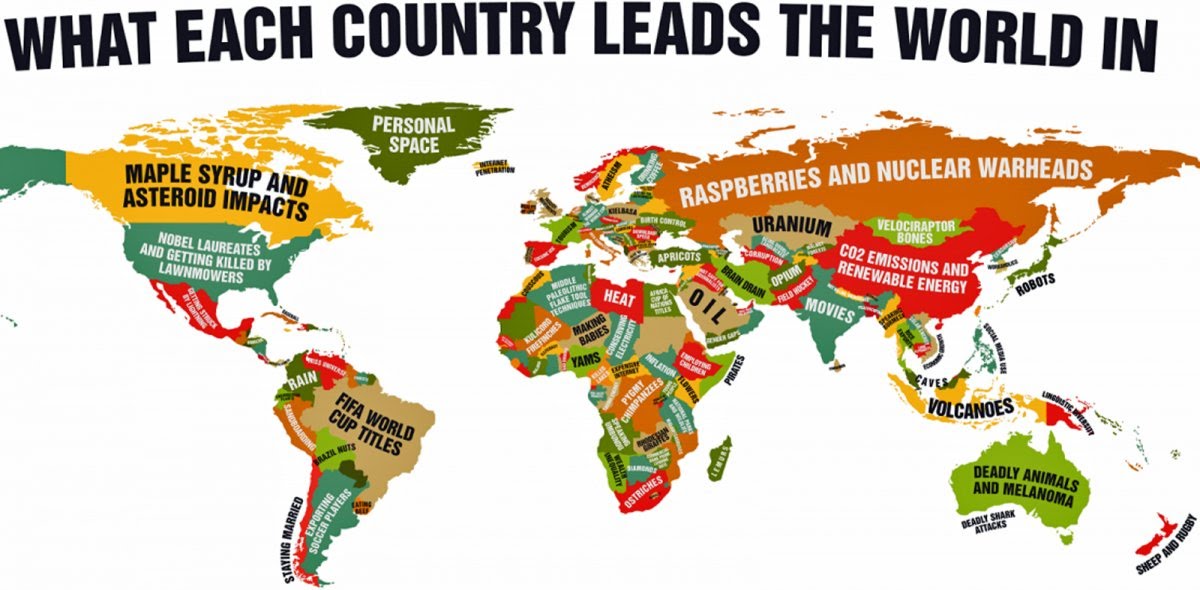 September 9LectureSeptember 11Vocab TestSeptember 6Reading Day- Students will begin Guided reading for the UK chapter.